 Pro koho je stipendium určeno?Pro žáky středních odborných škol a středních odborných učilišť – technického zaměření Jaké jsou podmínky získání stipendia?Nulová neomluvená absenceBez kázeňských opatření Maximální počet omluvené absence / pololetí  60 hodinProspěch bez hodnocení  nedostatečný/nekvalifikován/nehodnocenOdborný výcvik hodnocen max. chvalitebnýÚspěšně absolvovaná zdravotní prohlídka u závodního lékaře Co nabízíme?Měsíční stipendium – 10 měsíců Možnost placených brigádUzavření pracovního poměru  na dobu minimálně 2 rokyModerní, vybavené pracoviště s možnosti získání praxe v oboruVýše stipendia – získání stipendia dle typu SŠ a studijního oboru :Společnost si vyhrazuje právo úpravy výši stipendia. Společnost NET-KOVO s.r.o.   si vyhrazuje výhradního výběru žáků pro získání stipendia. V případě, že žák získá stipendium, bude s ním sepsaná stipendijní smlouva. Bližší informace:Zdeňka Baroňová, tel: 583 239 340, e-mail: zdenka.baronova@net-kovo.cz 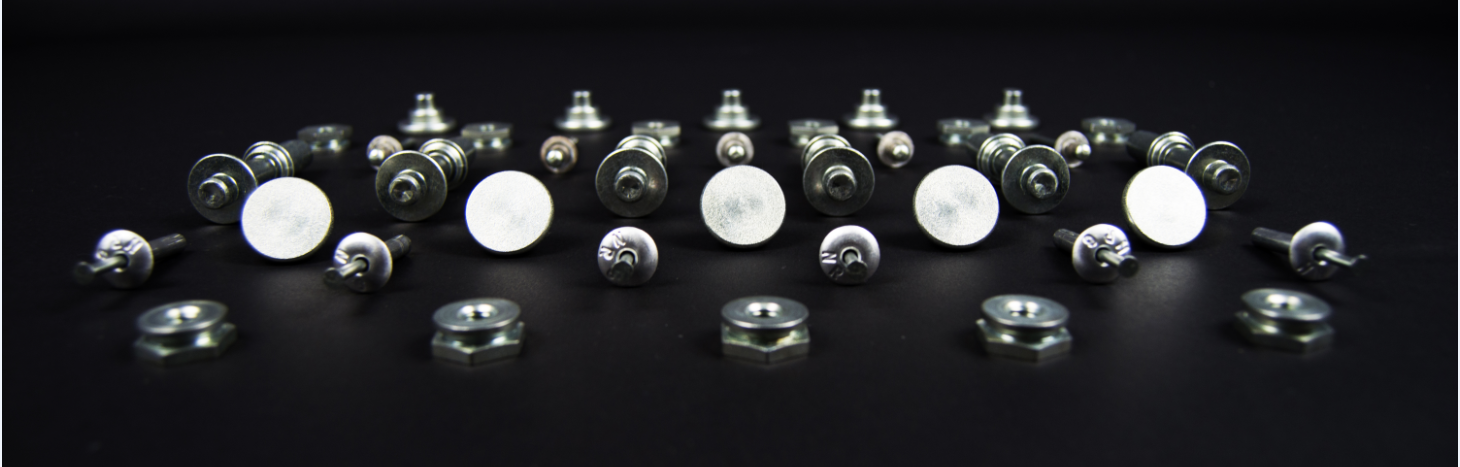 ročníkročníkročníkročníkProspěl s vyznamenáním1500 Kč2 500 Kč3 000 Kč3 500 KčProspěl1500 Kč2 000 Kč2 000 Kč3 000KčNeprospěl0 Kč0 Kč0 Kč0 Kč